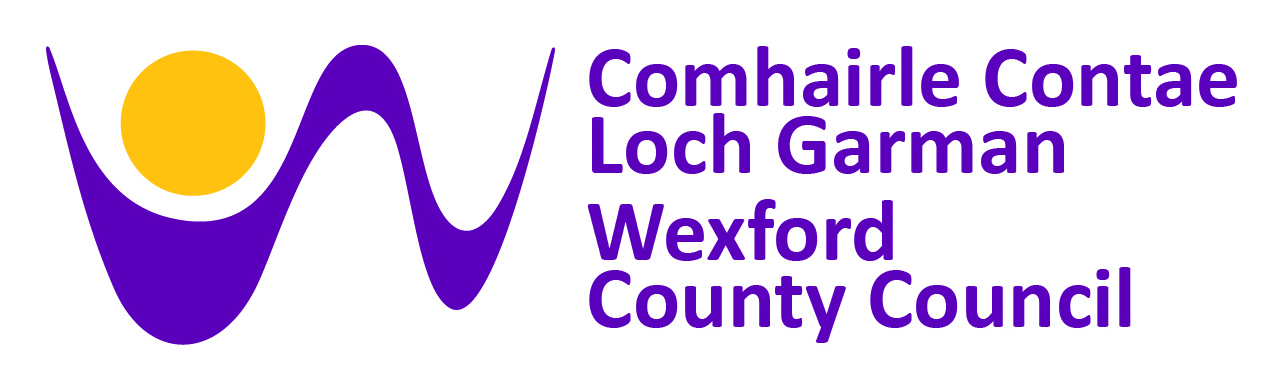 Application to Wexford County Council for (Please tick appropriate boxes):First Licence						Retail Store		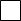 Amended Licence					Kerbside Retail Store	Renewal of a Licence				Transfer of a Licence				Proposed Period for this Licence: 1 Year		2 Years		3 YearsExisting Licence No. (If applicable): ______________________Applicant/Licensee/Owner or Operator:Location of the proposed retail store or current kerbside retail store:Name of licensee/owner or operator:If the application is for transfer of a licence or Certificate of Operation.Name of Consultant/Designer:Name of the person or firm responsible for preparation of accompanying plans, calculations and specifications:Particulars of plans accompanying this application (may be detailed on a separate sheet):Maximum quantity of Category or Categories of flammable liquids stored or to be stored at the store:Other Fuels (State units of measurement):Amount of fee accompanying this application:(Licence fee schedule below)€ ______________________	This licence/Certificate of Operation must be accompanied by a risk assessment and drawings as laid out in Regulation 17 and Schedule 6 of the Dangerous Substances (Flammable Liquids and Fuels Retail Stores) Regulations, 2019.Remarks:I hereby certify that the information supplied above is true to the best of my knowledge and belief.Note: Please note that any application for the renewal of a licence shall be made not less than 3 months before the date on which the licence expires.Dangerous Substance (Licensing Fees Regulations 1979)On the grant of the licence, the amount of the fee for each year or part of a year for which the licence is to be valid shall be:On the transfer or replacement of the licence a fee of €3.81 applies.CHECKLIST FOR LICENCE APPLICATIONNote: Any reference to Schedules or Regulations in the following paragraphs all relate to S.I. No. 630 of 2019 - Dangerous Substances (Flammable Liquids and Fuels Retail Stores) Regulations, 2019SCHEDULE 1 of the Regulations provides a list of publications that each application must take into consideration.Publications for good practice for retail and kerbside retail flammable liquids and fuels stores.As per Regulation 5(3), updated or revised versions of these guidance documents will be published periodically on the relevant websites of Local Authorities, the Appeals Authority, and the Minister.Part 1 – Publications which all stores must adhere to as far as is reasonably practicableEnergy Institute Design, construction, modification, maintenance and decommissioning of filling stations (known as the Blue Book).PELG Petrol filling stations – Guidance on managing the risks of fire and explosion (The Red Guide).Part 2 – Publications which must be adhered to as far as is reasonably practicable if they apply to the storeBritish Compressed Gas Association (BCGA) Code of practice 41 – The design, construction, maintenance and operation of filling stations dispensing gaseous fuels, Revision 1CONCAWE Environmental sensitivity assessment of retail filling stations in selected European CountriesCSN EN 13616-1 Overfill prevention devices for static tanks for liquid fuels - Part 1: Overfill prevention devices with closure deviceCSN EN 13616-2 Overfill prevention devices for static tanks for liquid fuels - Part 2: Overfill prevention devices without a closure deviceCSN EN 13617-1 Petrol filling stations - Part 1: Safety requirements for construction and performance of metering pumps, dispensers and remote pumping unitsCSN EN 13617-2 Petrol filling stations - Part 2: Safety requirements for construction and performance of safe breaks for use on metering pumps and dispensersCSN EN 13617-3 Petrol filling stations - Part 3: Safety requirements for construction and performance of shear valvesCSN EN 13617-4 Petrol filling stations - Part 4: Safety requirements for construction and performance of swivels for use on metering pumps and dispensersCSN EN 14125 Thermoplastic and flexible metal pipework for underground installation at petrol filling stationsCSN EN 16321-1 Petrol vapour recovery during refueling of motor vehicles at service stations - Part 1: Test methods for the type approval efficiency assessment of petrol vapour recovery systemsCSN EN 16321-2 Petrol vapour recovery during refueling of motor vehicles at service stations - Part 2: Test methods for verification of vapour recovery systems at service stationsCSN EN 16657 Tanks for the transport of dangerous goods - Transport tank equipment for overfill prevention devices for static tanksCSN EN13012 Petrol filling stations - Construction and performance of automatic nozzles for use on fuel dispensersEnergy Institute – A risk-based approach to hazardous area classificationEnergy Institute – Model code of safe practice Part 1: The selection, installation, inspection, and maintenance of electrical and non-electrical apparatus in hazardous areasEnergy Institute – Model code of safe practice Part 12: Pressure vessel examinationEnergy Institute – Model code of safe practice Part 13: Pressure piping systems examinationEnergy Institute – Model code of safe practice Part 14: Inspection and testing of protective instrumentation systemsEnergy Institute – Model code of safe practice Part 15: Area classification code for installations handling flammable fluidsEnergy Institute – Model code of safe practice Part 16: Tank cleaning safety codeEnergy Institute Guidance document on risk assessment for the water environment at operational fuel storage and dispensing facilitiesEnergy Institute Report on the risk of static ignition during vehicular refuelling: A study of the available relevant research.Energy Institute Guidance on external cathodic protection of underground steel storage tanks and steel pipework at petrol filling stationsEnergy Institute Quantified risk assessment of the ignition of flammable vapour on petrol filling station forecourts during road tanker offloading due to thermite sparkingEnergy Institute Electrical installations of facilities for the storage and dispensing of LPG and CNG automotive fuels at vehicle refuelling stationsEnergy Institute Guidelines for uplift of product from retail filling stations and customer tanksEnergy Institute Code of practice for entry into underground storage tanks at filling stations.Energy Institute Guidance on reducing human failure in petroleum product distribution loading and unloading operationsEnergy Institute Code of safe practice for Contractors and retailers managing contractors working on filling stationsEnergy Institute Guidance on the declassification of tanks previously in leaded gasoline serviceEnergy Institute Guidance on the implications of groundwater protection: principles and practices (GP3) on the refurbishment ore redevelopment of petrol filling stationsEnergy Institute Report A comparison of risks related to the storage of hydrocarbons in above- ground and underground tanks at petrol filling stationsEnergy Institute Guidance on design and operating limits for fuel storage tanks at retail filling stationsEnergy Institute Guidelines for an emergency action plan for fire and explosion risks at filling stationsEnergy Institute Guidance for a product identification system for petroleum products and other fuelsEnergy Institute Guidance for the storage and handling of biofuels at filling stationsEnergy Institute Guidance on environmental management at filling stationsEnergy Institute Guidance on inspection and testing of safety critical equipment in retail filling stationsHealth and Safety Authority (HSA) – Fire and Explosion Risks at Service StationsHSA – Emergency Response Plans for Petrol StationsHSA – Information Note - Handling Petrol SafelyHSA – Wetstock reconciliation for petrol stationsHealth and Safety Executive (HSE) (UK) Portable petrol storage containersHealth and Safety Executive (HSE) (UK) L133 Unloading of petrol from road tankersSCHEDULE 5 – RISK ASSESSMENT (see Regulation 17):Matters to be included in Risk Assessment of a Flammable Liquids and Fuels Retail Store or Kerbside Retail StoreThe following list is not exhaustive but sets out the minimum aspects, all of which must be addressed in any risk assessment to be undertaken by a competent person and submitted to the appropriate licensing authority relating to an application for a first, amended, renewal or transfer of a licence or Certificate of Operation under the Dangerous Substances (Flammable Liquids and Fuels Retail Stores) Regulations, 2019.1. 	Spills when filling underground tanks and fuel dispensing to customers2. 	Impact and damage to dispensers3. 	Uncontrolled ignition sources (e.g. smoking by non-customers) associated with a public area during fuel dispensing and underground tank filling4. 	Traffic volume using the road5. 	Speed of vehicles on adjacent roadway6. 	Pedestrian movements on the footpath7.	Fuel delivery frequency and time8. 	Age and condition of the underground fuel tanks9. 	Nature of fuels stored10. 	Separation distances from boundaries and stationery ignition sources11. 	Sensitive receptors in the vicinity of the store12. 	Delivery area assessment13. 	Storage tanks assessment14. 	Pipework assessment15. 	Dispenser area assessmentCertificates and other mandatory documents:a. 	Petrol Vapour Recovery Certificate;b. 	Explosion Protection Document;c. 	Electrical Safety Certificate; andd. 	Fire Safety Certificate.SCHEDULE 6 – MAPS & DRAWINGS:Matters to be Included in the Maps and Drawings Accompanying the Risk Assessment of a Flammable Liquids and Fuels Retail Store or Kerbside Retail Store(1) 	Every risk assessment for a first licence or Certificate of Operation (or for the renewal of a licence or Certificate of Operation where major works have taken place) shall be accompanied by a plan (either in electronic format or hard copy) drawn to a scale in metric units of measurement of not less than 1:2500, consisting of an extract from the Ordnance Survey map (or tracing thereof). The plan should be marked and coloured so as to identify clearly the site or proposed site (including the boundaries which shall be marked in red) of the retail store or kerbside retail store.(2) 	Every plan submitted in accordance with paragraph (1) of this Schedule shall be accompanied by:one site plan in metric units of measurement of not less than 1:100 so marked and coloured so as to identify clearly:each underground storage tank, each pipeline or dispensing pump connected to such a tank and each container store or container compound; andall other buildings or structures (including cellars or basements) within a distance of 16 metres of each underground storage tank, offset filling point, dispensing pump, ventilating pipe opening, container store or container compound.one plan and specification or appropriate particulars, including suitable drawings or plans, elevations and sections to a scale in metric units of measurement of not less than 1:50 so marked as to give adequate details of the construction or proposed construction and dimensions and manner of installation or proposed installation of each underground storage tank, dispensing pump, container store, container compound and any pipeline (including its diameter);one plan or specification or appropriate particulars shall be so marked as to show all electrical apparatus installed or to be installed or used at a distance not exceeding 5 metres of each underground storage tank, container store, container compound, dispensing pump or filling, dipping or venting openings of an underground tank or pipeline;detailed particulars to be shown on a plan of:each building or place at a retail store or kerbside retail store in or at which any articles, materials or substances (other than flammable liquids and fuels) liable to spontaneous combustion or ignition or otherwise flammable or dangerous are kept or will be kept and their amounts or quantities;the amount or quantity of flammable liquids and fuels kept or to be kept in each underground storage tank, container store, container compound, or other storage medium; andthe approximate maximum number of persons employed or likely to be employed at the store and where applicable in each building at the store;any further particulars, maps or drawings shall be provided which the licensing authority requires by a notice in writing or electronically.(3) 	Subject to Regulation 17(3), every risk assessment supplied with an application for an amended licence or Certificate of Operation under Regulation 17 shall be accompanied by:one plan (in metric units of measurement) or specification or appropriate particulars giving details of the proposed installation, alteration, enlargement, addition or reconstruction, to the specifications of paragraphs (1) and (2); andany further particulars, plans, maps or drawings which the licensing authority requires by notice in writing or electronically.Name of company, firm or person:Address/ registered office of company, firm or person:Address/ registered office of company, firm or person:Address/ registered office of company, firm or person:Telephone: Email address:Name:Address:Address:Place or Townland:County:Ordnance survey map reference: Eircode:Name:Name:Name:Address:Telephone: Email address:Category 1litres in container storesCategory 1litres in underground tanksCategory 1litres in above-ground tanksCategory 2litres in container storesCategory 2litres in underground tanksCategory 2litres in above-ground tanksCategory 3litres in container storesCategory 3litres in underground tanksCategory 3litres in above-ground tanksNamequantity in container storesNamequantity in underground tanksNamequantity in above-ground tanksNamequantity in container storesNamequantity in underground tanksNamequantity in above-ground tanksNamequantity in container storesNamequantity in underground tanksNamequantity in above-ground tanksSignature of applicant:Postal address of applicant:Postal address of applicant:Date of application:FeeStorage capacity€3.81Up to 500 litres€7.62501 to 2,500 litres€11.432,501 to 5,000 litres€15.245,001 to 25,000 litres€30.4725,001 to 50,000 litres€45.7150,001 to 100,000 litres€63.49100,001 to 250,000 litres€126.97Excess of 250,000 litres